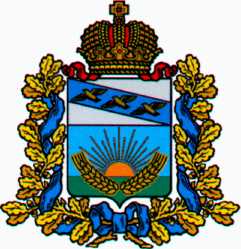 АДМИНИСТРАЦИЯСОЛНЦЕВСКОГО РАЙОНА КУРСКОЙ ОБЛАСТИРАСПОРЯЖЕНИЕот 01.03.2024 № 78-раКурская область, Солнцевский район, рп. СолнцевоОб утверждении плана проведения экспертизы муниципальных нормативных правовых актов Солнцевского района Курской области, затрагивающих вопросы осуществления предпринимательской и инвестиционной деятельности, на 2024 годРуководствуясь Федеральным законом от 06.10.2003 № 131-ФЗ «Об общих принципах организации местного самоуправления в Российской Федерации», Законом Курской области от 25.02.2014 № 9-ЗКО «О порядке проведения оценки регулирующего воздействия проектов нормативных правовых актов Курской области, проектов муниципальных нормативных правовых актов и экспертизы нормативных правовых актов Курской области, муниципальных нормативных правовых актов на территории Курской области», постановлением Администрации Солнцевского района Курской области от 08.02.2023 № 111 «Об утверждении Порядка проведения экспертизы проектов муниципальных нормативных правовых актов Солнцевского района Курской области, затрагивающих вопросы осуществления предпринимательской и инвестиционной деятельности», Администрация Солнцевского района Курской области ПОСТАНОВЛЯЕТ:1. Утвердить план проведения экспертизы муниципальных нормативных правовых актов Солнцевского района Курской области, затрагивающих вопросы осуществления предпринимательской и инвестиционной деятельности, на 2024 год (прилагается).2. Контроль за исполнением настоящего распоряжения возложить на заместителя Главы Администрации Солгнцевского района Курской области  Баскова В.В.3. Разместить утвержденный план проведения экспертизы муниципальных правовых актов Солнцевского района Курской области, затрагивающих вопросы осуществления предпринимательской и инвестиционной деятельности, на 2024 год на официальном сайте Администрации Солнцевского района Курской области в информационно-телекоммуникационной сети «Интернет» не позднее пяти рабочих дней со дня его утверждения.4.   Распоряжение вступает в силу со дня его подписания.Глава Солнцевского районаКурской области                                                                                  Г.Д. ЕнютинУТВЕРЖДЁНраспоряжением АдминистрацииСолнцевского районаКурской областиот  01 марта 2024 г. № 78-раПлан проведения экспертизы муниципальных нормативных правовых актов Солнцевского района Курской области, затрагивающих вопросы осуществления предпринимательской и инвестиционной деятельности, на 2024 год№ п/пНаименование муниципального нормативного правового акта (далее – МНПА), подлежащего экспертизеСрок проведения экспертизыОтветственный исполнитель1.Постановление Администрации Солнцевского района Курской области от 09.11.2023 г. № 681 «Об утверждении регламента сопровождения инвестиционных проектов, реализуемых и (или) планируемых к реализации на территории Солнцевского района Курской области».май-июль 2024 годаУправление инвестиционной политики и имущественных правоотношений Администрации Солнцевского района Курской области2.Постановление Администрации Солнцевского района Курской области от 14.11.2023 г. № 688 «Об утверждении Программы профилактики рисков причинения вреда (ущерба) охраняемым законом ценностям по муниципальному земельному контролю в границах Солнцевского района Курской области на 2024 год».октябрь-декабрь2024 годаУправление инвестиционной политики и имущественных правоотношений Администрации Солнцевского района Курской области